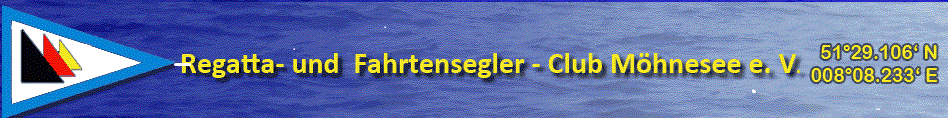 Anmeldung Trimmwettfahrt am SonstigesAnmeldung schicken an:olaf.steinbicker@gmx.deVornameNachnameJugendlicherSkipper/inVorschoter/inCrewCrewCrewVereinSchiffsnameErkennungsmerkmal (Rumpffarbe, Sprayhood, Zierstreifen, etc.)SegelnummerYardstickGemäß YS-Liste RFCM 2022Schiffstyp RFCM-YS Segel: Falls im Grundstandard bzw. RFCM-YS-Liste ein bestimmtes Segel vorgegeben ist, davon abweichend jedochSegel: Falls im Grundstandard bzw. RFCM-YS-Liste ein bestimmtes Segel vorgegeben ist, davon abweichend jedochstatt Genua nur Fockstatt Genua nur Fock+1statt Fock mit Genuastatt Fock mit Genua- 1mit Spinnaker (Regelung RFCM-YS immer ohne Spi)mit Spinnaker (Regelung RFCM-YS immer ohne Spi)-1Motor: Falls gemäß Grundstandard bzw. RFCM-YS-Liste ein Einbaumotor mit Falt- oder Verstellpropeller angegeben ist, davon abweichend jedochMotor: Falls gemäß Grundstandard bzw. RFCM-YS-Liste ein Einbaumotor mit Falt- oder Verstellpropeller angegeben ist, davon abweichend jedochmit Festpropeller mit Festpropeller +1ohne Motor und Propellerohne Motor und Propeller-1Falls gemäß Grundstandard bzw. RFCM-YS-Liste ein Einbaumotor mit Festpropeller angegeben ist, davon abweichend jedoch:Falls gemäß Grundstandard bzw. RFCM-YS-Liste ein Einbaumotor mit Festpropeller angegeben ist, davon abweichend jedoch:mit Falt- oder Verstellpropeller mit Falt- oder Verstellpropeller -1ohne Motor und Propellerohne Motor und Propeller-2Falls gemäß Grundstandard bzw. RFCM-YS-Liste kein Einbaumotor angegeben ist, davon abweichend jedoch:Falls gemäß Grundstandard bzw. RFCM-YS-Liste kein Einbaumotor angegeben ist, davon abweichend jedoch:mit Motor und Falt- oder Verstellpropellermit Motor und Falt- oder Verstellpropeller+1Mit Motor und FestpropellerMit Motor und Festpropeller+2E-Motor angeflanschtE-Motor angeflanscht+1Yardstick nach KorrekturYardstick nach Korrektur